КУОРАТ                                                                                                ОКРУЖНАЯ АДМИНИСТРАЦИЯУОКУРУГУН  ДЬАЬАЛТАТА                                                                       ГОРОДА ЯКУТСКАОГРН1021401071383,  ИНН 1435124035,   КПП 143501001ПУБЛИЧНЫЙ ДОКЛАД  РУКОВОДИТЕЛЯМУНИЦИПАЛЬНОГО БЮДЖЕТНОГО ДОШКОЛЬНОГООБРАЗОВАТЕЛЬНОГО УЧРЕЖДЕНИЯ«ЦЕНТР РАЗВИТИЯ  РЕБЕНКА – ДЕТСКИЙ САД № 82 «МИЧЭЭР»ГОРОДСКОГО ОКРУГА «ГОРОД ЯКУТСК»ТРОФИМОВОЙ ЮЛИИ ИННОКЕНТЬЕВНЫЗА 2018/2019 УЧ.Г.г. Якутск- 2019ОГЛАВЛЕНИЕОбщая характеристика  образовательного  учреждения.................................3 Особенности образовательного процесса........................................................4Условия осуществления образовательного процесса........ ...........................22Результаты деятельности ДОУ.......................................... .............................26Кадровый потенциал........................................................................................39Финансовые ресурсы ДОУ и их использование............................................413аключение. Перспективы и планы развития................................................42Общая характеристика  образовательного  учрежденияМуниципальное бюджетное дошкольное образовательное учреждение «Центр развития ребенка-Детский сад № 82 “Мичээр» городского округа “город Якутск, создано в соответствии с законодательством Российской Федерации и Республики Саха (Якутия), на основании приказа Управления образованием Администрации города Якутска от 15 декабря 2000 года №411.Учреждение передано из государственной собственности в соответствии с Уставом городского округа «Якутск», зарегистрированного Главным Управлением Министерства юстиции Российской Федерации по Дальневосточному федеральному округу, постановлением Правительства Республики Саха (Якутия) от 27 марта 2003 года №179 «О безвозмездной передаче объектов государственной собственности Республики Саха (Якутия) в муниципальную собственность «город Якутск», договором о безвозмездной передаче государственных унитарных предприятий и государственных учреждений. Организационно - правовая форма: учреждение.Тип Учреждения: бюджетноеПолное официальное наименование Учреждения: Муниципальное бюджетное дошкольное образовательное учреждение «Центр развития ребенка - Детский сад  № 82 «Мичээр» городского округа «город Якутск». Сокращенное наименование: МБДОУ ЦРР-Д/с № 82 «Мичээр».Юридический адрес Учреждения: 677000, Республика Саха (Якутия), г. Якутск,               ул. Дзержинского, д.9/1.Фактический адрес и местонахождение Учреждения: 677000, Республика Саха (Якутия), г. Якутск, ул. Дзержинского, д. 9/1.Учредитель: Управление образованием Окружной администрации г.Якутска.Образовательная деятельность осуществляется учреждением на основании лицензии на право ведения образовательной деятельности серия  14Л № 0001703 выдана Министерством образования  Республики Саха (Якутия) 24  мая 2016 года, регистрационный номер 1736.Режим работы МБДОУ ЦРР-Д/с № 82 “Мичээр” 12-часовой - с 07.30 до 19.30.Телефоны: 42-38-41, 34-05-97, телефон-факс – (84112)423841еmail: detsad82@yaguo.ru Сайт ДОУ: http://detsad82.yaguo.ruСоциальная группа: Вконтакте  МДОУ 82 Мичээр. Фейсбук:  МБДОУ Мичээр.Истаграмм: МБДОУ Мичээр.Учреждение возглавляет заведующий Трофимова Юлия Иннокентьевна, кандидат педагогических наук,  отличник образования РС (Я), Почетный работник общего образования  РФ.В учреждении формируются коллегиальные органы управления, к которым относятся общее собрание работников учреждения, педагогический совет,  административный совет, совет родителей, совет отцов,  родительский комитет.МБДОУ ЦРР-Д/с № 82 “Мичээр” имеет трёхэтажное каменное благоустроенное здание, 1981 года постройки.  Расположен  в центре города, относится к Строительному округу. Ближайшее окружение: ДК им. А.Кулаковского, ДЮСШ № 1, МБДОУ Д/с № 79 “Лучик”.Возраст детей, посещающих МБДОУ от 2 до 7 лет. В ДОУ функционируют группы общеразвивающей направленности – 6, комбинированной направленности - 1. На базе ДОУ открыты 2  группы  кратковременного пребывания для детей с 2 лет. Всего воспитанников 254, из них до трех лет – 16 детей.В ДОУ функционирует консультационно-методический центр для неорганизованных детей до 3 лет,  обеспечивающий  получение детьми дошкольного образования в форме предоставления  методической, психолого-педагогической, диагностической и консультативной помощи.  ПМПк, обеспечивающее  диагностико-коррекционное и психолого-медико-педагогическое сопровождение воспитанников с отклонениями в развитии или состояния декомпенсации, исходя из реальных возможностей образовательного учреждения и в соответствии со специальными образовательными особенностями, состоянием соматического и нервно-психического здоровья воспитанников.Особенности образовательного процесса2.1. Обеспечение здоровья и здорового образа жизни.          Одна из основных задач здоровьесберегающей направленности работы  МБДОУ ЦРР-Д/с № 82 «Мичээр» является создание оптимальных условий для охраны и укрепления психического и физического здоровья детей, формирование у них необходимых двигательных умений и навыков, а также воспитание положительного отношения и потребности к физическим упражнениям. Оздоровительная работа в МБДОУ проводится на основе нормативно-правовых документов: СанПиН 2.4.1.3049-13 «Санитарно-эпидемиологические требования к устройству, содержанию и организации режима работы дошкольных организациях». В МБДОУ разработан и используется мониторинг состояния здоровья воспитанников. Ежегодно проводится диспансеризация воспитанников.  Для всех возрастных групп разработан режим дня с учётом возрастных особенностей детей и специфики сезона (на тёплый и холодный период года).  Для занятий с детьми в зале имеется необходимое спортивное оборудование. В группах имеются спортивные уголки, достаточное количество разнообразного спортивно-игрового оборудования. В течение года систематически проводится утренняя  гимнастика,  регламентированная образовательная деятельность,  активный отдых,  воздушные и солнечные ванны,  спортивные праздники, развлечения. Результаты диагностики уровня   физического развития детей выявили положительную динамику их физического развития.        Медицинский блок  включает в себя  медицинский, процедурный кабинеты и оснащен необходимым медицинским оборудованием, набором медикаментов. Инструктором по гигиеническому воспитанию  ведется учет и анализ общей заболеваемости воспитанников, анализ простудных заболеваний. Посещаемость за 2018 – 2019 учебный годИндекс здоровья                                       Общая заболеваемость детей:Антропометрические данные  на 2018-2019  учебный годВ МБДОУ ЦРР-Д/с № 82«Мичээр» разработаны планы оздоровительных мероприятий, направленные для снижения заболеваемости и охраны и укрепления здоровья детей по всем возрастным группам, которые предусматривают оптимизацию режима, организацию двигательного режима, охрану психического здоровья, профилактику заболеваемости, закаливание организма. Обеспечивается безопасность питания включающая соблюдение санитарных требований к состоянию пищеблока, качеству поставляемых продуктов, их хранению, приготовлению и раздаче блюд. Ежедневное меню составляется на основе 20-дневного мен, согласованного РПН РС (Я), утвержденное Учредителем. Основные нормы выполняются на 90-100%.С целью профилактики и снижения заболеваемости в МБДОУ «Мичээр» проводятся следующие мероприятия:Соблюдение температурного режима;Соблюдение режима проветривания;Организация сбалансированного питания;«С»-витаминизация третьего блюда;Соблюдение двигательного режима в течение дня;Физкультурные минутки, динамические паузы;Организация дней здоровья;Прогулки;Дыхательная гимнастика;Профилактика гриппа, ОРЗ;Закаливание с учетом состояния здоровья ребенка (по системе в соответствии с временем года и возрастом детей);Витаминизация;Спортивные секции, лечебная физкультура;Привлечение родителей к оздоровительным и спортивным мероприятиям.В МБДОУ проводятся плановые медицинские осмотры детей. Результаты обследования и оценки состояния здоровья детей доводится сведения до родителей. Дети с хроническим заболеваниями, часто болеющие дети берутся на диспансерный учет с последующими оздоровительными мероприятиями согласно индивидуальному плану.Системная работа по физическому воспитанию включает:-утреннюю гимнастику;-физкультурные занятия с элементами корригирующих упражнений по профилактике нарушений осанки, плоскостопия;-подвижные игры и упражнения на улице;-физкультминутки на занятиях;-дыхательная гимнастика;-гимнастика для глаз;-пальчиковая гимнастика;-динамические паузы;-гимнастика после дневного сна. В режиме дня включены дыхательные упражнения, пальчиковая гимнастика, способствующая развитию мелкой моторики и тактильных ощущений. Для решения профилактической коррекционно-образовательной и воспитательной задач,  используется гигиенические факторы, естественные силы природы, физические упражнения на свежем воздухе и.т.д. Существенное место в решении задач физического воспитания занимают формы активного отдыха: спортивные досуги, праздники, дни и недели здоровья, привлечение родителей к оздоровительным мероприятиям.Нормативы физкультурного комплекса «Кэнчээри» за 2018-2019 учебный год.Итого: приняло участие 127 детей, из них по 4-м видам спорта на начало года составило:   высокий уровень 40  детей, конец года-81 ; на начало года средний уровень 144 , конец  года-212; на начало года  низкий уровень-324 и конец года-215.Участие детей  в  оздоровительных мероприятиях внутри детского сада:Участие детей в физкультурно-оздоровительных мероприятиях города:Вывод:Анализ заболеваемости по сравнению с прошлым годом показал повышение посещаемости на 0,9% и снижение заболеваемости на 273 дня.Проведенный мониторинг физического развития и двигательной активности дает вывод, что физическое развитие соответствует нормам. ОФП детей проходит на достаточно высоком уровне о чем свидетельствует высокие и средние показатели физической активности детей. Дети самостоятельно выполняют доступные возрасту гигиенические процедуры, соблюдают элементарные правила здорового образа жизни.	Следует отметить, что часто болеющие дети и дети с отклонениями здоровья дают низкий уровень физического развития, поэтому нужно поработать с такими детьми, заострить внимание на развитие мелкой и крупной моторики, повышение скоростных показателей, координации движений и выносливости. Рекомендации:инструкторам по гигиеническому воспитанию и педагогам спланировать работу по оздоровлению детей с младшего возраста детей, составить план мероприятий по профилактике простудных заболеваний на 2019-2020 учебный год, усилить просветительскую работу с родителями, усилить контроль в период повышения заболеваемости  ОРЗ; внедрить  региональную программу «Кустук»,  раздел «Физическое воспитание”;  продолжать совместную работу с родителями по привитию здорового образа жизни, двигательной активности детей в домашних условиях;продолжать работу по профилактике заболеваемости и укреплению здоровья детей.2.2.  Качество образовательной деятельности      Воспитательно-образовательный  процесс в МБДОУ ЦРР-Д/с  №82 «Мичээр»  основывается на использование комплексных и парциальных программ.Программно-методическое обеспечение воспитательно-образовательного процесса:Парциальные программы:   В   начале и конце учебного года была проведена диагностика индивидуального развития ребенка. Полученные результаты диагностического обследования позволили уточнить направления образовательной работы с конкретным ребенком на следующий учебный год. Промежуточные результаты освоения ООП ДО раскрывают динамику формирования интегративных качеств воспитанников в каждый возрастной  период.Определение уровня развития детей по основным разделам программы:Анализ качества знаний по Анализ качества знаний по отдельным образовательным областям позволяет выстроить следующий рейтинговый распорядок:Вывод: результаты диагностики освоения ООП ДО за период 2018-2019 учебного года являются удовлетворительными.Полученные результаты диагностического обследования позволят уточнить направления образовательной работы с конкретным ребенком на следующий  учебный год.Диагностика психологической готовности  к школеВыводы: Все дети подготовительных групп (93 воспитанника), в той или иной мере подготовлены к обучению в школе. У них сформировано положительное отношение к обучению в школе. Педагоги поддерживают тесную связь с выпускниками ДОУ, отслеживают дальнейшие успехи наших воспитанников, которые обучаются в школе. По отзывам учителей, наши воспитанники в общем, дисциплинированны, владеют всеми необходимыми навыками для первоклассников.Дополнительное образованиеВыводы:       Организация работы кружков в детском саду «Мичээр» широко  охватывает весь спектр направлений для всестороннего и гармоничного развития ребенка дошкольного возраста.  Следует отметить, что дополнительны услуги позволяют развивать способности воспитанников к созданию оригинального продукта, учатся проектировать свои действия. 2.4. Анализ системы взаимодействия с родителями воспитанниковВ течение учебного года в ДОУ ведётся систематическая и целенаправленная работа всего педагогического коллектива по взаимодействию с семьями воспитанников:-ознакомление с локальными документами;-заключены договора с родителями вновь поступающих детей;-дни открытых дверей для родителей;-общие и групповые родительские собрания;-консультативные беседы по запросам родителей;-анкетирование;-групповые досуговые мероприятия;-оформление информационных стендов.В качестве общественных организаций в МБДОУ «Мичээр» активно работают общественные организации “Совет родителей”, совет отцов  «Тойон субэ», имеющие управленческие полномочия по решению ряда вопросов функционирования и развития МБДОУ и родительские комитеты групп. Порядок деятельности совета родителей, советов отцов “Тойон субэ”  и родительских комитетов регламентируются локальными актами, положением и планом работы. На предстоящий учебный год следует продолжить работу по взаимодействию с семьями воспитанников по организации развивающей среды и  вовлечения семей в непосредственную образовательную деятельность.Социальный паспорт семьи:Были проведены совместные праздники, выставки, конкурсы.Совместные праздники, выставки, конкурсы:Выводы:Все запланированные мероприятия по методической работе проведены, годовые задачи выполнены, запланированные результаты достигнуты, благодаря совместным проектам, взаимодействие родителей, социума возросла, активность и развитие познавательных способностей воспитанников растет.Рекомендации:  следует продолжать взаимодействие с семьями воспитанников по организации развивающей среды, вовлечение семей непосредственно в образовательную деятельность. 2.5. Инновационно-экспериментальная деятельность:Инновационная деятельность педагогического коллектива МБДОУ «Мичээр» осуществляется  в рамках  проекта «Образовательная среда «Алгыстах алаьа», как условие социализации ребенка дошкольного возраста в этнокультурном пространстве», который  направлен на формирование  культурно адаптированных к современным реалиям дошкольников через приобщение к  культурному наследию народов Республики Саха (Якутия). Педагогический коллектив активно сотрудничает  с учреждениями образования, культуры, спорта такими как: Республиканским центром национальных видов спорта им. В. Манчаары,  Спортивным союзом национальных настольных игр PC (Я), Благотворительным фондом “Харысхал»,  Якутской городской национальной гимназией «Айыы кыhата», ФГНУ Институтом национальных школ РС (Я), Якутским краеведческим музеем им. Ярославского, Домом культуры им. А.Е. Кулаковского, Детской спортивной юношеской школой №1, Ассоциацией малочисленных народностей севера  и.т.д.          Важно отметить работу ДОУ   на муниципальном уровне. С 2015 года  является опорным ДОУ в рамках работы ресурсного центра по проекту “Өбугэ оонньуулара”  как условие внедрения национальных видов спорта и народных игр в ДОУ г.Якутска”. Опыт работы нашего детского сада  в рамках сетевого взаимодействия с  ДОУ города Якутска  оправдал себя тем, что разработанные материалы заинтересовали педагогов и нашли свое применение в дошкольных учреждениях. Это подтверждается  хорошей посещаемостью педагогами   семинаров, конференций на базе МБДОУ «Мичээр» и соревнования по национальным видам спорта и народных игр среди городских  ДОУ.       Методическая работа в детском саду  построена по творческим группам педагогов. В состав творческих групп входят как воспитатели, так и  специалисты, которые ведут работу  по следующим направлениям:организация работы с семьями творческая группа «Тогус тегул того?»; организация сотрудничества с объектами социальных сфер творческая группа «Мин эйгэм»; развлекательные мероприятия с детьми ведет творческая группа «Кэрэ эйгэтэ»; пропаганда здорового образа жизни, физической культуры и  спорта ведет творческая группа «Чэгиэн».  работа с родителями и детьми с ОВЗ и инвалидами “Сайдыс”.Вывод: подводя итоги работы по развитию инновационной деятельности в МБДОУ «Мичээр» можно сказать, что мы:Проводим внутренний мониторинг образовательной среды  ДОУ с целью выявление инновационного потенциала педагогов, определяем основные направления деятельности.Педагоги повысили профессиональный уровень на 100% через курсы повышения квалификации, семинары, семинары-практикумы и.т.д.2.6 . Партнерство ДОУДОУ осуществляет сотрудничество с  образовательными и культурными учреждениями города. Связующими звеньями выступает разработка общего содержания и методов образовательного процесса в контексте культурологического подхода, создающего условия для саморазвития каждого ребенка как человека культуры (национальной и общечеловеческой).
 В этом учебном году проводились следующие мероприятия:экскурсии: в конную полицию (Урумэччи); музей «Боевой славы» (Кунчээн), музей им. Ярославского(Чуораанчык, Кустук, Кэскил), краеведческий музей (Кэнчээри);Праздник проводы зимы «Хэйро»;Регулярно опубликовались из опыта работы педагогов в журнале «Уйэ»;Библиотекой им. Белинского по проекту «Умный рюкзачок» (Кустук) участие в городских мероприятиях;Театрализованное представление  «О пожарной безопасности» работников детско-юношеской библиотеки (Кэнчээри);Организация и проведение мастер-классов, открытых НОД для участников республиканских курсов ПК АОУ ДПО РС(Я) ИРОиПК им. С.Н. Донского- II, ИНПО СВФУ (ПИ) им.М.К.Аммосова, для студентов ЯПК  им. Ф.С.Гоголева, Ресурсного центра по национальным видам  спорта РС (Я)  сетевого взаимодействия с ДОУ г. Якутска;По национальным видам спорта и народным играм Спортивный комплекс «Модун» им.В.М.Манчаары;Федерация ЖИПТО-Сонор;Организация и проведение благотворительного Новогоднего утренника для детей из малообеспеченных семей совместно с  Управой  Строительного округа;Тренинги, мастер-классы ООО «Харысхал»;Соревнования  отцов с сыновьями «Стрельба из лука» совместно СОШ «Айыы кыьата»Организация диспансерных осмотров, профпрививок детей совместно Медицинским центром г.ЯкутскаВывод: ДОУ является  открытой  образовательной  системой, связанной  с различными социальными институтами: образования, здравоохранения, культуры, ведет  работу  с  семьями, особенно  с теми,  кто  нуждается  в особой социальной  защите, способствует  развитию социокультурного пространства, распространяет  педагогический  опыт.3.Условия осуществления образовательного процесса3.1.Материально-техническая оснащенность образовательного процесса Материально-техническая оснащенность образовательного процесса МБДОУ ЦРР-Д/С №82 «Мичээр»  позволяет педагогам проводить образовательный процесс на должном уровне . Все  помещения отвечают санитарно-гигиеническим требованиям. Есть административно-хозяйственные и вспомогательные помещения. Имеется центральное отопление, водопровод, канализация и система горячего водоснабжения. Детский сад полностью оборудован противопожарной сигнализацией и  тревожной кнопкой, произведен  ремонт санитарно-технической системы, системы водо – и тепло- снабжения и водоотведения, создан новый интерьер,  улучшен ассортимент питания детей и  техническое оснащение пищеблока.Наличие специально оборудованных помещений для организации образовательного процесса, профилактической деятельности и их использование в течение дня позволяет осуществлять воспитательно-образовательный процесс в соответствии с задачами и приоритетными направлениями деятельности ДОУ:  - кабинет логопеда;- кабинет психолога;- физкультурный зал;- музыкальный зал;- кабинет фольклора;     - медицинский кабинет;- методический кабинет;- кабинет заведующего;- пищеблок;- прачечная. В каждой  возрастной группе созданы условия для самостоятельного, активного и целенаправленного действия детей во всех видах деятельности: игровой, двигательной, изобразительной, конструктивной, познавательной и т.д.  Во всех группах имеется достаточное оборудование для игр:  мягкие модули для конструирования игрового пространства, разные виды конструкторов, наборы игрушек, пособий и атрибутов для разнообразных сюжетно-ролевых игр. Все группы в достаточной мере обеспечены детской мебелью. Кабинеты и группы содержат разнообразные материалы для развивающих игр и занятий. Расположение мебели, игрового и другого оборудования отвечают требованиям техники безопасности,  санитарно-гигиеническим нормам, физиологическим особенностям  детей.  В  помещениях обеспечен свободный доступ к играм и игрушкам, спортивным тренажерам.  При организации образовательной, игровой деятельности для лиц с ограниченными возможностями здоровья имеется коррекционное оборудование :  массажные мячи, набивные мячи, массажные дорожки, детские тренажеры,  мягкие спортивные модули, мягкие маты, сухой бассейн, релаксационное оборудование.Территория ДОУ благоустроена, имеются игровые деревянные конструкции, спортивное оборудование,  зеленые насаждения, разбиты клумбы. На территории расположен хозяйственный сарай. В каждой группе имеется весь необходимый инвентарь и оборудование для проведения закаливания в холодное и теплое время.Педагогический процесс ДОУ обеспечен учебно-методической литературой и  дидактическим материалом  по реализуемым программам, во всех группах и кабинетах есть ноутбуки, проекторы, музыкальные центры. Предметно-образовательная среда в группах ДОУ отвечает современным требованиям и способствует качественной организации образовательной работы с детьми по реализации содержания всех образовательных областей основной общеобразовательной программы. Внешняя и внутренняя отделки помещения ДОУ отвечают  педагогическим, эстетическим, функциональным  требованиям, имеют цель  развития детей через самобытную якутскую национальную культуру. Работа по совершенствованию предметно-развивающей среды проводится в соответствии с перспективным планом развития по всем возрастным группам.На участке ДОУ оборудована спортивная площадка для проведения физкультурных занятий на воздухе и спортивных игр, игровые площадки с учетом регионального компонента. Летом прошла работа по обновлению и благоустройству игровой площадки в соответствии с проектом «Алгыстаах алаһа» -  построена ураьа для проведения праздников, также закуплены новые игровые сооружения.2.Обеспечение доступа в здания образовательной организации инвалидов и лиц с ограниченными возможностями здоровья.Конструктивные особенности здания ДОУ  не предусматривают наличие подъемников, устройства для закрепления инвалидных колясок.Для оказания ситуационной помощи всем  маломобильным гражданам создана система сопровождения с закреплением функциональных обязанностей в должностных инструкциях обученных сотрудников.  Планирование и проведение работы по охране здоровья воспитанников осуществляется в двух направлениях: педагогическом и медицинском.Для оказания доврачебной первичной медицинской помощи  функционирует медицинский кабинет. Для оздоровления детей используют бактерицидные облучатели для очистки воздуха.В образовательном учреждении с целью охраны  здоровья воспитанников проводятся следующее мероприятия:проведение профилактических осмотров;мероприятия по обеспечению адаптации в образовательном учреждении;осуществление систематического медицинского контроля за физическим развитием воспитанников и уровнем их заболеваемости;обеспечение контроля за санитарно-гигиеническим состоянием образовательного учреждения;осуществление контроля за физическим, гигиеническим воспитанием детей, проведением закаливающих мероприятий;осуществление контроля за выполнением санитарных норм и правил.Состояние и содержание территории, здания, помещений соответствует требованиям действующих санитарно-эпидемиологических правил. Каждая группа имеет отдельный прогулочный участок.   В Учреждении имеются спортивный зал, спортивная площадка, с необходимым оборудованием для организации занятий по физической культуре. С воспитанниками организуется непосредственно образовательная деятельность по физической культуре 3 раза в неделю.         Задачи и содержание образовательной деятельности по физическому развитию детей включены в Основную образовательную программу Учреждения.Согласно СанПиН от 2.4.1.3049-13 разрабатывается:режим дня детей в ДОУ, с обязательным учетом возраста детей. В режиме обязательно отражаются время приема пищи, прогулок, дневного сна.составляется расписание занятий для каждой группы детей. В период летней оздоровительной работы проводятся экскурсии, развлечения. Укрепление здоровья осуществляется через совершенствование физического развития детей на физкультурных занятиях.В детском саду проводятся: закаливание, утренняя гимнастика, подвижные и малоподвижные игры, гимнастика после сна, гигиенические процедуры.      Прогулка – обязательный элемент режима дня ребенка в ДОУ. На прогулке обеспечивается возможность для двигательной активности детей, виды игр варьируются в зависимости от сезона. В ДОУ организовано взаимодействие специалистов в рамках работы ДО ПМПК по осуществлению сопровождения детей и инвалидов с ОВЗ в соответствии с индивидуальным образовательным маршрутом.3.3. .Доступ к информационным системам и информационно- телекоммуникационным сетям, в том числе приспособленным для использования инвалидам и лицам с ограниченными возможностями здоровья.Функционирует официальный сайт, который постоянно обновляется. На сайте размещается важные документы, касающиеся организации образовательного процесса.Официальный сайт учреждения имеет версию сайта для слабовидящих3.4.Электронные образовательные ресурсы, специальные технические средства обучения коллективного и индивидуального использования  к которым обеспечивается доступ обучающихся, в том числе приспособленные для использования инвалидами и лицами с ограниченными возможностями здоровьяОдним из важных направлений в деятельности детского сада является информатизация образовательного процесса, которая рассматривается как процесс, направленный на повышение эффективности и качества образовательного процесса При создании материально-технических условий для детей с ограниченными возможностями здоровья ДОУ учитывает особенности их физического и психофизиологического развития.ДОУ имеет необходимое для всех видов образовательной деятельности воспитанников (в т. ч. детей с ограниченными возможностями здоровья и детей-инвалидов), педагогической, административной и хозяйственной деятельности оснащение и оборудование:учебно-методический комплект Программы ДОУ  (в т. ч. комплект различных развивающих игр);помещения для занятий и проектов, обеспечивающие образование детей через игру, общение, познавательно-исследовательскую деятельность и другие формы активности ребенка с участием взрослых и других детей;оснащение предметно-развивающей среды, включающей средства образования и воспитания, подобранные в соответствии с возрастными и индивидуальными особенностями детей дошкольного возраста,мебель, техническое оборудование, спортивный и хозяйственный инвентарь, инвентарь для художественного творчества, музыкальные инструменты.Каждая группа оснащена мультимедийным оборудованием.3.5..Кадровое обеспечение образования (наличие в штате организации педагогических работников, имеющих основное образование и (или) получивших дополнительное образование для обучения инвалидов и лиц с ограниченными возможностями здоровья.ДОУ обеспечен квалифицированными кадрами ( 2 педагога-психолога, 2 учителя-логопеда, инструктор физкультуры, воспитатели, специалисты).Все педагоги  прошли курсы повышения квалификации по программам:  «Основы воспитания и обучения детей дошкольного возраста с ОВЗ» и “Оказание первой медицинской помощи “, «Оказание ситуативной помощи инвалидам, в том числе и срочной”Вывод: материально-техническое оснащение и  предметно-развивающая среда групп и кабинетов способствует всестороннему развитию личности ребёнка, в том числе и детей с ОВЗ. Расположение мебели, игрового материала отвечает требованиям безопасности, санитарно-гигиеническим нормам, физиологии детей. 3.6. Обеспечение условий общей и пожарной безопасности, условий охраны труда участников образовательного процессаОхрану учреждения осуществляет  ООО “Орел”.    Для обеспечения безопасности детей здание учреждения оборудовано  тревожной кнопкой (КТС), системой пожарной сигнализации, оповещения людей о пожаре и управления эвакуацией (АУПС), что позволяет своевременно и оперативно принять меры в случае возникновения чрезвычайной ситуации.Обеспечение условий безопасности в учреждении выполняется локальными нормативно-правовыми документами: приказами, инструкциями, положениями.    В соответствии с требованиями законодательства по охране труда систематически проводятся разного вида инструктажи: вводный (при поступлении), первичный (с вновь поступившими), повторный, что позволяет персоналу владеть знаниями по охране труда и техники безопасности, правилами пожарной безопасности, действиям в чрезвычайных ситуациях.     В каждом групповом, служебном, вспомогательном помещении, кабинетах, залах имеются планы эвакуации, назначены ответственные лица за безопасность. Территория по всему периметру ограждена. Центральная входная дверь ДОУ оборудована  кодовым замком, что отвечает требованиям безопасности.Вывод: в ДОУ созданы условия, обеспечивающие безопасность, воспитанников и сотрудников учреждения.4.Результаты деятельности ДОУ        В 2018 - 2019 учебном году педагогическая работа дошкольного учреждения была направлена на решение следующих   задач:Задачи:1. Продолжать работу по развитию   профессиональных  компетенций  педагогов  в области  освоения  новых  ФГОС ДО через: - использование инновационных форм методической работы;- создание условий по   обновлению предметно-пространственной среды в ДОО.2. Построение образовательной деятельности на основе индивидуальных особенностей каждого ребенка, поддержка инициативы детей в различных видах деятельности,  реализация образовательных областей с опорой на проектную деятельность.(индивидуализация дошкольного образования);3. Охрана и укрепление физического и психического здоровья детей, в том числе их эмоционального благополучия:обеспечение равных возможностей для полноценного развития каждого ребенка,  в том числе детей  с ограниченными возможностями здоровья.обеспечение психолого-педагогической поддержки семьи и повышения компетентности родителей (законных представителей) в вопросах развития и образования, охраны и укрепления здоровья детей.   4.1. Психопрофилактическая и развивающая, коррекционная работа:Во всех возрастных группах (средние, старшие, подготовительная)  были проведены психологические минутки для профилактики эмоционального напряжения, тревожности. Профилактика агрессивности, тревожности, гиперактивности, психологической готовности к школе,  адаптации путем информации для родителей (Советы психолога) на сайте.В подготовительных группах с детьми с низкими показателями по психологической готовности к школе были проведены коррекционно-развивающие занятия по программе Ю.В. Останковой Система коррекционно-развивающих занятий по подготовке детей к школе.По запросу воспитателей и родителей была проведена коррекционно-развивающая работа по рабочим программам. Использование в коррекционно-развивающей работе игрового набора «Дары Фребеля» в ДО в соответствии с ФГОС, материала для индивидуальной работы с детьми Е.А. Стребелевой «Формирование мышления у детей с отклонениями в развитии, песочной терапии, релаксации в темной сенсорной комнате.Консультационная и просветительская работа: Психологи участвовали в проведении  групповых родительских  собраний для родителей по актуальным темам. Проведены индивидуальные консультации для  родителей и педагогов  по результатам обследования возрастного развития, ПГШ, адаптации, ПМПК, возрастного развития, ПГШ  (в течение года).Вместе старшим воспитателем  подготовили и  провели общее родительское собрание в нетрадиционной форме Ток-шоу «Гендерное развитие».  Также проводилась диагностическая работа для родителей «Готов ли я быть родителем первоклассника», диагностика по гендерному воспитанию «Рисунок человека», опросник. Тестирование педагогов по модифицированной методике диагностики уровня эмоционального выгорания В. В. Бойко. Психологи периодически  проводят тренинги, выступают на педчасах  по темам «Сплочение коллектива»,  «Жестокое обращение с детьми», «Гендерное воспитание», «Конфликты. Пути их решения», «Интернет ресурс. Создание страницы на сайте ДОУ».В рамках месячника психологического здоровья: организовали психологические минутки для групп ДОУ «Мое настроение»;  семинар-тренинг для родителей «Мир глазами моего ребенка»  для получения опыта исследования собственных родительских ролей («какой я родитель») и оптимизация (гармонизация) детско-родительских отношений; для педагогов- тренинг «Профилактика синдрома эмоционального выгорания». В период месячника в ДОУ проводились акции: «Моя семья – цветок, а я в ней лепесток»  и «Рецепты на каждый день». Разработаны и представлены на педагогическом совете проект «Психологическая поддержка семей с детьми ОВЗ». Документация психолога по изучению семьи, воспитывающей ребенка с ОВЗ/инвалидностью; подобран диагностический комплекс методик  психологического изучения семьи ребенка с ОВЗ и инвалидностью. Изучается специальная литература по теме. - Открытое занятие кружка для родителей, открытое занятие в семинаре-практикуме.  Автопеддесанта для педагогов ДОУ г. Якутска и Эвено-Бытантайского национального улуса РС(Я).Семинары-практикумы для родителей в рамках творческой группы «Сайдыс»Работа логопункта:Одним из приоритетных направлений в работе детского сада «Мичээр»  является коррекция речевого развития детей, и особое внимание уделяется созданию благоприятных условий для успешной работы по данному вопросу. B детском саду  функционирует логопункт. Зачисление детей в логопункт осуществяется  на основании результатов обследования учителем-логопедом и коллегиального решения психолого – медико - педагогической консилиума. (ПМПК).  Подгрупповые и индивидуальные занятия в логопункте проводились согласно программе: Филичева Т. Б., Чиркина Г. В., Туманова Т. В., Миронова С. А., Лагутина А. В. «Логопедическая работа по преодолению ФФН у детей», «Логопедическая работа по преодолению ОНР у детей» с использованием элементов методики В.В. Коноваленко, С.В. Коноваленко, Ванюхиной Г. «Речецветик», Волиной В. «Занимательная грамматика». Вся работа строится в тесном сотрудничестве с родителями и воспитателями групп. В течение года оформлялись индивидуальные тетради и папки для работы родителей с детьми, закрепления пройденного материала дома.Проводилась работа по оснащению логопедического кабинета дидактическими наглядными материалами: “Тыл эрчиллиилэрэ” –  артикуляционные картинки для занятий, развивающие карточки: “Дьиэ кыыллара”, “Тыа кыыллара”, мнемотаблицы. Методические пособия Артемьева С.В., Кребс Н.И. “Чугдаарар дор5оончугум” – Дьокуускай: Бичик,2018.-32 с. Дьячковская А.С. Дор5оон кэрдээх хонуута.,Дьокуускай:Бичик,2014.-48с.По результатам обследования,  объединила детей со сходными  дефектами в подгруппы. Состав групп менялся в зависимости от индивидуальных успехов каждого ребенка и от целей обучения, но основной формой обучения, на этапе постановки звука,  оставались индивидуальные занятия.   Повторное обследование в конце учебного года показало, что у большинства детей, посещавших логопедические занятия, повысился уровень качества речи. Итоги работы по отдельным направлениям:Совместно с психологами работали  в творческой группе:  “Сайдыс”Вывод:       За 2018-2019 учебный год  учителем-логопедом всего  обследовано 172 детей, из них  с нарушениями в речи 34 детей, в том числе  ОНР-6; ФФНР-5; ФНР-23. Выпущено с чистой речью-8; со значительным улучшением речи-17; оставлено на следующий учебный год- 9 детей старшего возраста. Проведено логопедическое обследование детей, записанных на ПМПК, составлен маршрут индивидуального сопровождения на каждого ребенка с которыми проведены коррекционно-развивающие занятия с детьми. Одной из главных задач логопункта является  взаимодействие с родителями (законными представителями), педагогами  с целью создания эффективных условий для правильного развития речи детей. Рекомендации:           Использовать в работе с воспитателями и родителями  такие формы, как индивидуальные беседы, консультации, практикумы, семинары, анкетирование, обсуждение проблем на педсоветах; оказывать практическую помощь в планировании работы по развитию речи детей, составлять  наглядные материалы, памятки, советы по подбору речевого материала для работы.     4.2. Работа психолого-медико-педагогического консилиума ДОУЦель сопровождения: создание целостной системы, обеспечивающей оптимальные педагогические условия для детей с трудностями в развитии, в соответствии с их возрастными и индивидуально-типологическими особенностями, состоянием соматического и нервно-психического здоровья.Задачи:1.Ранняя диагностика отклонений;2.Составление рекомендаций к составлению индивидуально-образовательного маршрута на каждого ребенка.3.Консультирование родителей, педагогов и других сотрудников;4.Определение необходимых социально-педагогических условий;5.Формирование банка данных ДОУ о детях имеющих проблемы развития;6.Определение путей интеграции детей с ОВЗ в группы, работающие по основным образовательным программам.7.Составление заключения для представления в психолого-медико-педагогическую комиссию.Содержание деятельности ПМПК по обеспечению комплексного сопровождения обучающихся:Количество детей, выявленных и сопровождаемых специалистами 11 воспитанников. Работа велась по адаптированной программе для детей с ОВЗ. Заседания: 4 плановых,1 внеплановый. Динамика развития детей: 7 положительных, 4 волнообразных. Проводилась диагностическая работа, коррекционно-развивающие занятия, консультирование родителей:Намеченные в прошлом учебном году планы выполнены. Организована работа творческой группы  «Сайдыс»,   проведены работы коррекционно-просветительской направленности,   тренинги-семинары для родителей по проблемам развития и воспитания,  для педагогов тренинги для сплочения, профилактики конфликтов, эмоционального выгорания. Также открытое занятие для родителей по психологической готовности детей к школе ; родительские собрания в подготовительных группах по теме «Психологическая готовность к школе, возрастные особенности (ГКП), адаптации (средняя группа№2) ; круглый стол «Преемственность школы и детского сада»,  Общее собрание для родителей «Гендерное воспитание»;  заседания ПМПк; индивидуальные консультации для родителей по вопросам адаптации, психологической готовности к школе, по вопросу обучения и воспитания;  взаимодействие с родителями посредством сайта; семинары-практикумы, тренинги в рамках творческой группы «Сайдыс». Выводы: Итоги диагностики показывают, что по сравнению с началом учебного года дети значительно улучшили свои показатели, в областях художественно-эстетического и социально-коммуникативного, физического развития. Однако, опираясь на результаты диагностики, наблюдается средний уровень освоения программы по познавательно-речевому направлению. Поэтому педагогам необходимо в будущем учебном году уделить большее внимание созданию познавательно-речевой среды в группах.Рекомендации:Необходимо разработать модель взаимодействия специалистов в ходе коррекционно – развивающей работы; Изучить  социальный статус родителей, психологического климат в семье, профилактика и обучение воспитателей по проблемам развития,  психологическое сопровождение логогруппы, семей с детьми ОВЗ.4.3. Методическая работа.Цель и задачи методической работы: совершенствование  профессионального мастерства педагогов;Оказание помощи педагогам в развитии их профессионального мастерства;Повышение квалификации педагогов;Формирование потребности педагогов в самообразовании. Поэтому, планируя деятельность методической службы детского сада на 2018-2019 учебный год учитывались, образовательная программа МБДОУ, цели и задачи годового плана, потребности и возможности педагогического коллектива. Работа велась планомерно, систематично и целенаправленноОрганизация и проведение мероприятий  на базе МБДОУ ЦРР-Д/с№82 “Мичээр”  (федеральных, республиканских, городских, окружных)Открытые занятия:Обобщение, распространение и внедрение передового опыта:Публикация педагогов:Темы самообразования педагогов:Выводы:
       В течение учебного года были проведены индивидуальные консультации с педагогами по запросам и по результатам контроля, собеседования по составлению индивидуального плана развития и подготовке к аттестации, по подготовке и итогам открытого просмотра НОД и другие. Организована открытый просмотр НОД в рамках конкурса профессионального мастерства педагогов «Бастын иитээччи-2016», организация работы консультационно-стажировочного центра со студентами ЯПК им.Охлопкова, методическая неделя включающий цикл мастер-классов по обмену опытом и  по использованию ИКТ- технологий в работе, совместной игровой деятельности для участников городского семинара старших воспитателей города Якутка и для курсантов. ОРГАНИЗАЦИЯ И ПРОВЕДЕНИЕ МЕРОПРИЯТИЙ ДЛЯ ДЕТЕЙ:На уровне ДОУ:Мин эйгэм (руководитель Захарова А.Е.)2.Тогус тегул того? (Аргунова М.Г.)Кэрэ эйгэтэ (руководитель Григорьева А.Д.)Творческая группа «Чэгиэн» (руководитель Скрябина М.Д.Рейтинг участия детей в мероприятиях города, республики:       В период с 16 по 18 января 2018 года в детском саду №82 «Мичээр» прошла методическая неделя «Использование современных образовательных технологий в  развитии дошкольников». В рамках методической недели  приняли участие Макарова Т.А «Особенности совместной деятельности детей и взрослых в ДОО» к.п.н., доцент СВФУ (ПИ)им. М.К.Аммосова; Карамзина У.А., «Организация и проведение продуктивных видов деятельности в ООД в соответствии ФГОС ДО» к.п.н, преподаватель  ГБОУ СПО «Якутский педагогический колледж» им. С.Ф.Гоголева;  Чехурдина Е.П., Ефимова Д.Г. «Педагогика олонхо».научные сотрудники ИНШ РС(Я).   
Педагогам МБДОУ «Мичээр» была представлена возможность  ознакомиться с особенностями совместной партнерской деятельности детей и взрослых по требованиям ФГОС ДО, построением образовательной деятельности на основе индивидуальных особенностей каждого ребенка, при котором сам ребенок становится активным в выборе содержания своего образования, становится субъектом образовательного процесса и в продуктивных видах деятельности.  Слушатели отметили основополагающую роль педагогики олонхо, для разностороннего развития личности ребенка. Были выделены  основные направления работы с учетом современных требований к обновлению образовательного процесса в обучении детей дошкольного возраста.Вывод:    Анализируя работу педагогического коллектива в 2018-2019 учебном году можно сделать вывод, что все запланированные мероприятия по методической работе проведены, годовые задачи выполнены, запланированные результаты достигнуты. Вместе с тем, из-за перегруженности плана не уделялось достаточно внимания оперативному контролю за качеством организации образовательной работы у молодых специалистов и повторному контролю за выполнением рекомендаций и устранению замечаний. Кроме того, у некоторых педагогов наблюдается отсутствие навыков анализа собственной педагогической деятельности. В связи с этим необходимо скорректировать систему контроля педагогической деятельности, при составлении плана методической работы учесть уровень педагогической квалификации кадров. Необходимо продолжить работу по освоению способов поддержки инициативы и самостоятельности детей в специфических видах деятельности, применение современных образовательных технологий в соответствии с ФГОС ДО. 5. Кадровый потенциалМБДОУ «Мичээр» полностью обеспечен педагогическим кадрами. Образовательный процесс ведут 23 педагогов; из них  16 воспитателей, 7 специалистов. По уровню образования:По стажу работы:По квалификационным категориям:Аттестация педагогов на 2018-2019 учебный год:Курсы повышения квалификации:Вывод:  Педагоги детского сада систематически повышают свой профессиональный уровень, посещают методические объединения, знакомятся с опытом своих коллег и других дошкольных учреждений, изучают новинки методической литературы.   Всего за этот  учебный год  курсами повышения квалификации, переподготовкой охвачены 82,0% по сравнению с прошлым  годом на 40% больше.Анализ профессиональной деятельности показал, что все педагоги в своей работе используют личностно - ориентированный подход к детям, нацелены на активное участие в планомерном поэтапном развитии ДОУ, испытывают потребность, интерес и мотивацию к повышению уровня своих профессиональных знаний и умений, овладению современными эффективными технологиями.6.Финансовые ресурсы ДОУ и их использование.Результаты административно-хозяйственной деятельности оказывают существенное влияние на качество и уровень образовательной работы, а также на обеспечение охраны жизни и здоровья детей. Планирование и финансирование расходов МБДОУ ЦРР – Д/с № 82 «Мичээр» осуществляется из средств муниципального бюджета. Денежные средства в МБДОУ выделяются в виде субсидий на финансовое обеспечение выполнения муниципального задания и оказание муниципальных услуг.Результаты административно-хозяйственной деятельности оказывают существенное влияние на качество и уровень образовательной работы, а также на обеспечение охраны жизни и здоровья детей. С ПФХД и отчетом по освоенным деньгам можете ознакомиться на официальном сайте  bas.ru.На базе ДОУ проводятся платные образовательные услуги. Размер платы за оказание дополнительных образовательных услуг устанавливается в в пределах утвержденных расценок Окружной администрацией города Якутска. Плата с родителей (законных представителей) за содержание ребенка в учреждениивзимается  в соответствии с “Положением о порядке взимания, предоставления льгот и использования родительской плаыт за содержание ребенка в муниципальных образовательных учреждениях, реализующих основную общеобразовательную программу дошкольного образования, расположенных на территории ГО “город Якутск”, утвержденным решением РЯГД от  19.08.2016 года  в размерах, не превыщающих 20% затрат на содержание ребенка для родителя (законных представителей), имеющих одного-двух несовершеннолетних детей – 144 рублей; в размере, не превыщающих 50% затрат на содержание ребенка для родителей (законных представителей), имеющих трех и более несовершеннолетних детей. Родители получают  компенсацию в части родительской платы за содержание ребёнка в Учреждении   согласно Положению «О порядке обращения, назначения, финансирования расходов и выплаты компенсации части родительской платы за содержание ребенка в муниципальных образовательных учреждениях Городского округа «Якутск», реализующих основную общеобразовательную программу дошкольного образования», утвержденному  Постановлением Главы Городского округа «Город Якутск» от 12 апреля 2007г. № 9.  Компенсация выплачивается в следующих размерах, внесенной родительской платы, фактически взимаемой за содержание ребенка в Учреждении: 20% - за первого ребенка; 50% - за второго ребенка; 70% - за третьего и последующих детей. Учреждение  оказывает  социальные  льготы   в размере:– на 100% освобождаются от оплаты родители детей с туберкулезной интоксикацией и детей с ограниченными возможностями здоровья;-  на 35% освобождаются от оплаты родители – работники ДОУ, для которых работа в детском саду является основной;- на 15% освобождаются от оплаты малоимущие родители, при этом наравне с родными детьми учитываются проживающие в этой семье падчерицы и пасынки, если они не учтены в семье другого родителя, также дети, над которыми оформлена опека в связи со смертью родителей, лишением их родительских прав.Вывод: административно-хозяйственная, финансовая деятельность ДОУ направлена на создание оптимальных условий соответствия лицензионным программам, требованиям к развивающей среде, а также ожиданиям и потребностям детей, родителей, воспитателей, специалистов.7. 3аключение. Перспективы и планы развитияАнализ деятельности за 2018-2019  учебный год показал, что применяемые формы, методы и средства образовательного процесса соответствуют возрастным, психофизиологическим особенностям, интересам и потребностям детей. Деятельность дошкольного учреждения выявил следующие позитивные изменения в обеспечении доступности качественного образования:- созданы условия для формирования ключевых компетентностей;   - создана и активно развивается система здоровьесберегающей деятельности ДОУ, которая обеспечивает положительные изменения в вопросах сохранения физического, психологического и нравственного здоровья воспитанников;   - повышается уровень профессионализма педагогов.          Таким образом, исходя из анализа, мы ставим следующие цели и задачи на   2019-2020  учебный год:Цель: Обеспечение комплексного психолого-педагогического сопровождения и поддержка инициатив ребёнка, использование образовательных технологий, способствующих физическому и психическому развитию и поддержанию здоровья детей.Задачи: 1.Продолжать совершенствовать игровую компетентность детей дошкольного возраста посредством формирования гендерной культуры.2. Формировать познавательный интерес и интеллектуально-творческий потенциал детей через экспериментально-исследовательскую деятельность3.Совершенствовать профессиональную компетентность педагогов в соответствии с требованиями ФГОС ДО посредством использования современных педагогических технологий.Формы обратной связиЗамечания и предложения представителей целевых групп по публичному отчету и освещенным в нем аспектам деятельности МБДОУ осуществляется через электронную почту по адресу: e-mail://detsad82@yaguo.ru/ и на сайте: http://detsad82.yaguo.ru/.«ДЬОКУУСКАй КУОРАТ»КУОРАТТАА5Ы УОКУРУКоскуола иннинээҔи муниципальнай YбYлэнэр YƟрэх тэрилтэтэ № 82-дээх «МИЧЭЭР» оҔо сайдар киинин кыҺатаДзержинского уулусса, 9/1 Дьокуускай к., 677000(4112) 34-05-97 тел.), 42-38-41 факсdetsad82@yaguo.ru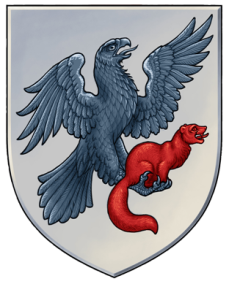 Муниципальное бюджетное дошкольное образовательное учреждение «Центр развития ребенка – детский сад № 82 «МИЧЭЭР» городского округа «город Якутск» Ул. Дзержинского, 9/1г. Якутск, 677000тел.(4112) 34-05-97, факс 42-38-41detsad82@yaguo.ruМесяцРабочие дниСтаршая группа “Үрүмэччи”Подготовительная группа «Күнчээн”Старшая гр. “Сулусчаан”Подготовительная гр. “Кэнчээри”Средняя гр. «Кустук»Младшая гр. «Чуораанчык»Старшая .гр. «Кэскил»Кратко временная группаСентябрь1939543532246838332420051Октябрь23537598472591475414324103Ноябрь20527555481530503435279133Декабрь21631635448598544546308139Январь17248257268255252283140102Февраль19364401368412392343253133Март19445462379445398380266144Апрель19544541436533348360235166Всего1573691388431743832329530852005971№ГруппыГруппы Кол-во детей Кол-во здоровых  детей%1ҮрүмэччиСтаршая группа35720,02КүнчээнПодготовительная группа 361130,53ЧуораанчыкМладшая группа 32412,54КэскилСтаршая группа21419,05СулусчаанСтаршая группа36513,86КэнчээриПодготовительная группа361027,77КустукСредняя  группа38513,18Уу- чуку-  чукКратко-временная группа16212,5Итого2504819,2№Наименование2016-20172017-20182018-2019Общая заболеваемость (количество дней)6914784011ОРВИ4704223112Болезни дыхательных путей949553Пневмония1-24Бронхиальная астма---5Ангина24106Болезни пищеварительного тракта2417Болезни глаз21-18Болезни уха---9Болезни кожи83210Ветряная оспа9031111Скарлатина---12Другие заболевания (болезни глаз, отит, стоматит, кариес, васкулит, дерматит)3518НаименованиеНачало годаНачало годаНачало годаКонец годаКонец годаКонец годаНачало годаНачало годаНачало годаКонец годаКонец годаКонец годаНаименованиеРостРостРостРостРостРостВесВесВесВесВесВесвснвснвснвснУу-чуку-чук-151115--151115Урумэччи 23214301827-926-Сулусчаан13134321304729Кунчээн2331332133124311Кэнчээри3302531-3293432Кустук 133423422351137Кэскил 119-219316-219-Чуораанчык-302131130-230-Итого 10223122222442121311302191Основные видыНачало годаНачало годаНачало годаНачало годаНачало годаНачало годаКонец годаКонец годаКонец годаКонец годаКонец годаКонец годаОсновные видыВысокий Высокий среднийсреднийнизкийнизкийВысокий Высокий среднийсреднийнизкийнизкийЧелночный бег97,0%3527,0%8366,0%2318,0%4737,0%5745,0%Прыжки в длину2419,0%1411,0%8970%3326,0%2419,0%7055%Метание н/мяча75,0%3427,0%8668,0%2116,0%5745%4939%Метание мешка--6148,0%6652%43,0%8466,0%3931,0%Итого:4014432481212215№Наименование мероприятийохватДата Результат1«Спорт – это сила, здоровья, красота и радость»95 детей04.09.2019Iместо подг.группа «Кунчээн»II место подг.гр «Кэнчээри»,III место ст.гр «Урумэччи»2Куен керсуьуу1615.11.2018Победители родители 2-03«Боотурдар күөн көрсүһүлэрэ»Мальчики ст. и подг-х гр.  45 детей22.02.2019I место, подг.группа «Кунчээн»II место ст. группа «Урумэччи»III место ст.группа  «Кэскил»4Отборочные соревнования по НВС. Подг. группы 81 детей27.03.2019Личное первенство5«Национальные виды спорта» строительного округа805.04.2019Черноградский Байар,       Нифонтов Вася6Мы ведем здоровый образ жизни.Все группы  12.04.2019МероприятияФ.И.О. руководителяКоличество участниковДата проведенияРезультатыОкружные соревнования  «Веселые старты»Скрябина М.Д., инструктор ФК73-4.03.2019II местоОкружные соревнования «Кустук-бол»Скрябина М.Д., инструктор ФК807.05.2019I местоГородские соревнования «Кустук-бол»Скрябина М.Д., инструктор ФК815.05.2019III местоОкружной турнир по якутским настольным играмЗахарова А.Е., ПДО423.04.2019I  местоIV финальные городские соревнования по национальным видам  спорта и народным играм.Захарова А.Е., ПДО216.05.2019 II  местоГородские соревнования “Надежда Туймаады»Скрябина М.Д., инструктор ФК621.05.2019III место, Переходящий кубок№№Образовательные  программы11Основная образовательная программа Муниципального бюджетного дошкольного образовательного учреждения «Центр развития ребенка-детский сад№82 «Мичээр» городского округа «город Якутск» 22Адаптированная образовательная программа Муниципального бюджетного дошкольного образовательного учреждения «Центр развития ребенка-детский сад№82 «Мичээр» городского округа «город Якутск» 33Основная общеобразовательная программа дошкольного образования «От рождения до школы»/ Под ред.Н.Е.Вераксы,  М.А.Васильевой, Т.С.Комаровой.Издательство «Мозаика-синтез» г.Москва, 2016г44Региональная программа «Тосхол» под ред. Харитоновой М.Н., Ефимовой Д.Г.Семенова С.С .г. Якутск 2014г.55Образовательная программа дошкольного образования «Мозаика» под ред. В.Ю. Белькович, Н.В. Гребенкина, М., 2017 г.№№НаименованиеАвторыГод издания11Программа дошкольного образовательного учреждения компенсирующего вида для детей с нарушениями речи: общим недоразвитием речи.Филичева Т.Б., Туманова Т.В.. Чиркина Г.В.201022Юный эколог  С.Н.Николаева201433Программа интеллектуального, эмоционального и волевого развития детей 3-6 летКуражева Н.Ю., Вараева Н.В., Тузаева А.С., Козлова И.А. М.:Речь201544Психолого-педагогическое сопровождение. ФГОС ДО: практика реализации. Занятия по развитию эмоциональной и познавательной сферы средствами песочной терапии для детей 3-7 лет, Федосеева М.А., Учитель201655Коррекционная работа с гиперактивными, тревожными, агрессивными детьмиЛютова Е.К., Монина Г.Б. М2000г66Программа «Давайте познакомимся». Тренинговое развитие и коррекция эмоционального мира дошкольников 4-7 лет.Пазухина И.А.  200877Система коррекционно-развивающих занятий по подготовке детей к школе.Останкова Ю.В.200988О5ону чуолкайдык санарарга уорэтии уонна грамота5а уорэнэргэ бэлэмнээьинИ.И. Каратаев199399Программа “Алгыстаах алаһа” Сысолятина В.И., Захарова А.Е., Молонова А.Д., Дьяконова П.В.2015Образовательная областьНачало годаНачало годаНачало годаНачало годаНачало годаНачало годаКонец годаКонец годаКонец годаКонец годаКонец годаКонец годаОбразовательная областьВысокий Высокий среднийсреднийнизкийнизкийВысокий Высокий среднийсреднийНизкийНизкийII младшая  группа «Чуораанчык»II младшая  группа «Чуораанчык»II младшая  группа «Чуораанчык»II младшая  группа «Чуораанчык»II младшая  группа «Чуораанчык»II младшая  группа «Чуораанчык»II младшая  группа «Чуораанчык»II младшая  группа «Чуораанчык»II младшая  группа «Чуораанчык»II младшая  группа «Чуораанчык»II младшая  группа «Чуораанчык»II младшая  группа «Чуораанчык»II младшая  группа «Чуораанчык»высокийвысокийсреднийсреднийнизкийнизкийвысокийвысокийсреднийсреднийнизкийнизкийчел%чел%чел%чел%чел%чел%Физическая культура--4122888--12362164Социально-коммуникативное развитие--263094--9272473Речевое развитие--39293--12362164Художественно-эстетическое развитие--39293--15451855Познавательное развитие--36293--9272473Итого--158,4%2938,2%--1134,2%2166,0%Средняя группа   «Кустук»                                  Средняя группа   «Кустук»                                  Средняя группа   «Кустук»                                  Средняя группа   «Кустук»                                  Средняя группа   «Кустук»                                  Средняя группа   «Кустук»                                  Средняя группа   «Кустук»                                  Средняя группа   «Кустук»                                  Средняя группа   «Кустук»                                  Средняя группа   «Кустук»                                  Средняя группа   «Кустук»                                  Средняя группа   «Кустук»                                  Средняя группа   «Кустук»                                  высокийвысокийсреднийсреднийнизкийнизкийвысокийвысокийсреднийсреднийнизкийнизкийчел%чел%чел%чел%чел%чел%Физическая культура1232%1849%719%1438%2157%25%Социально-коммуникативное развитие1951%1439%410%2156%1540%14%Речевое развитие1439%1951%410%1540%1951%39%Художественно-эстетическое развитие514%2259%1027%821%2464%515%Познавательное развитие1232%1849%719%1438%2054%38%Итого6234,0%1849,4%617,0%1439,0%1953,2%148,2%Старшая  группа    «Үрүмэччи»Старшая  группа    «Үрүмэччи»Старшая  группа    «Үрүмэччи»Старшая  группа    «Үрүмэччи»Старшая  группа    «Үрүмэччи»Старшая  группа    «Үрүмэччи»Старшая  группа    «Үрүмэччи»Старшая  группа    «Үрүмэччи»Старшая  группа    «Үрүмэччи»Старшая  группа    «Үрүмэччи»Старшая  группа    «Үрүмэччи»Старшая  группа    «Үрүмэччи»Старшая  группа    «Үрүмэччи»высокийвысокийсреднийсреднийнизкийнизкийвысокийвысокийсреднийсреднийнизкийнизкийчел%чел%чел%чел%чел%чел%Физическая культура522%522%1669,5%1461,0%522%1148%Социально-коммуникативное развитие823%2777,1%--1028,5%2571,4%--Речевое развитие1440%2160%--1851,4%1748,5%--Художественно-эстетическое развитие1234,2%2057,1%38,5%1542,8%2057,1%--Познавательное развитие1131,4%2468,5%--1440%2160%--Итого1030,1%1957%839,0%1445%1752,0%1148,0%Старшая  группа   «Сулусчаан»Старшая  группа   «Сулусчаан»Старшая  группа   «Сулусчаан»Старшая  группа   «Сулусчаан»Старшая  группа   «Сулусчаан»Старшая  группа   «Сулусчаан»Старшая  группа   «Сулусчаан»Старшая  группа   «Сулусчаан»Старшая  группа   «Сулусчаан»Старшая  группа   «Сулусчаан»Старшая  группа   «Сулусчаан»Старшая  группа   «Сулусчаан»Старшая  группа   «Сулусчаан»высокийвысокийсреднийсреднийнизкийнизкийвысокийвысокийсреднийсреднийнизкийнизкийчел%чел%чел%чел%чел%чел%Физическая культура317-181033,3%930%1137,0%Социально-коммуникативное развитие1543%1337%720%1954%1440%25%Речевое развитие1749%925%925%1954%925%720%Художественно-эстетическое развитие2057%1132%411%2057%1132%411%Познавательное развитие1543%1028%1028%1851%1440%38%Итого1448,0%1230,5%Старшая (логопедическая)  группа    «Кэскил»Старшая (логопедическая)  группа    «Кэскил»Старшая (логопедическая)  группа    «Кэскил»Старшая (логопедическая)  группа    «Кэскил»высокийвысокийсреднийсреднийнизкийнизкийвысокийвысокийсреднийсреднийнизкийнизкийчел%чел%чел%чел%чел%чел%Физическая культура314,2%628,5%1258,0%311,0%633,3%943,0%Социально-коммуникативное развитие1885,7214,3314,31885,7----Речевое развитие9451155--1571,4628,6--Художественно-эстетическое развитие1365735314,31885,7----Познавательное развитие1470630--21100----ИтогоПодготовительная  группа    «Кэнчээри»Подготовительная  группа    «Кэнчээри»Подготовительная  группа    «Кэнчээри»Подготовительная  группа    «Кэнчээри»Подготовительная  группа    «Кэнчээри»Подготовительная  группа    «Кэнчээри»Подготовительная  группа    «Кэнчээри»Подготовительная  группа    «Кэнчээри»Подготовительная  группа    «Кэнчээри»Подготовительная  группа    «Кэнчээри»Подготовительная  группа    «Кэнчээри»Подготовительная  группа    «Кэнчээри»Подготовительная  группа    «Кэнчээри»высокийвысокийсреднийсреднийнизкийнизкийвысокийвысокийсреднийсреднийнизкийнизкийчел%чел%чел%чел%чел%чел%Физическая культура39,0%928,0%2164,0%515,0%1442,4%1442,4%Социально-коммуникативное развитие3186%514%0036100%0000Речевое развитие1234%2466%002980%720%00Художественно-эстетическое развитие2672%1028%003597%13%00Познавательное развитие2158%1542%003392%38%00ИтогоПодготовительная  группа    «Күнчээн»Подготовительная  группа    «Күнчээн»Подготовительная  группа    «Күнчээн»Подготовительная  группа    «Күнчээн»Подготовительная  группа    «Күнчээн»Подготовительная  группа    «Күнчээн»Подготовительная  группа    «Күнчээн»Подготовительная  группа    «Күнчээн»Подготовительная  группа    «Күнчээн»Подготовительная  группа    «Күнчээн»Подготовительная  группа    «Күнчээн»Подготовительная  группа    «Күнчээн»Подготовительная  группа    «Күнчээн»высокийвысокийсреднийсреднийнизкийнизкийвысокийвысокийсреднийсреднийнизкийнизкийчел%чел%чел%чел%чел%чел%Физическая культура415,3%1350%935,0%726,0%1555,55726,0%Социально-коммуникативное развитие1747%1747%26%2056%1644%00%Речевое развитие1644%1542%514%1850%1850%00%Художественно-эстетическое развитие1644%1747%39%1953%1747%00%Познавательное развитие1439%1542%719%2261%1439%00%Итого№НаименованиеРезультатВысокий уровеньСредний уровеньНизкийуровень1Социально-коммуникативное развитие46,0%   32,0%15,0%.
2Познавательное развитие42,0 % 
41,0%17,0%3Художественно-эстетическое развитие41,0%43,0%16,0%4Речевое развитие34,0%%  50,4 %15,6%5Физическое развитие24,0%   45,0  %;31,0%УровеньНачало годаКонец годаСформировано0%52%На стадии формирования64%41%Не сформировано33%5%Критерии, оценка результата%Психосоциальное развитие ребенка  Методика С.А. БанковаПсихосоциальное развитие ребенка  Методика С.А. БанковаСтепень школьной зрелости Методика Л.А. ВенгераСтепень школьной зрелости Методика Л.А. ВенгераУмственная работоспособность, внимание Методика «Корректурная проба»Умственная работоспособность, внимание Методика «Корректурная проба»Способность принять условие Методика «Узорный диктант»Способность принять условие Методика «Узорный диктант»Моторно-зрительная координацияМетодика Керна-ЙирасекаМоторно-зрительная координацияМетодика Керна-ЙирасекаКритерии, оценка результата%Начало годаКонец годаНачало годаКонец годаНачало годаКонец годаНачало годаКонец годаНачало годаКонец годаВысокий уровень 0%60%73% сформ.100%-6%31%58%22%59%Средний уровень  50%31%---50%47%36%62%41%Низкий уровень50%8%27% не сформ.-100%44%22%6%16%-Наименование Руководитель Возраст детейБесплатные кружки:IФизическое развитиеФизическое развитиеФизическое развитие1.1Секция «Акробатика»Скрябина М.Д.5-6 лет1.2Секция «Боотурдар»Скрябина М.Д.5-6 лет1.3Лечебная физкультураСкрябина М.Д.5-6 летIIПознавательное развитиеПознавательное развитиеПознавательное развитие2.1РобототехникаТрофимов Е.Н.5-7 лет2.2Русские шашкиАзарова Н.С.5-7 лет2.3ДИП «Сонор»Захарова А.Е.5-7 лет2.4Кружок «Мындыр ей»	Захарова А.Е.5-7 лет2.5Английский язык4-6 лет2.7Кружок «Еркен ей»Григорьева С.А.5-7 лет2.8Кружок «Ойуулаах оҕуруо»Аргунова М.Г.4-6 лет2.9Көмүс тарбахчааннарНикифорова О.С.3-5 лет2.10Юный артистМолонова А.Д.4-7 летIIIХудожественно- эстетическое развитиеХудожественно- эстетическое развитиеХудожественно- эстетическое развитие3.1Вокальный кружок «Чугдаарар чуорааннар»Григорьева А.Д.5-6лет3.2Народный инструментальный оркестр Николаев В.Н.5-7 лет3.3ХореографияПопова Т.Г.5-7 лет3.4Кружок «Моделирование из бумаги»Колесова А.Ф.5-7 лет3.5Декоративное рисованиеКолесова А.Ф.5-7 лет3.6Кружок «Игра на хомусе»Захарова А.Е.5-7 лет3.7Кружок «Узоры земли олонхо»Захарова М.А.5-7 лет3.8Олонхо ого харагынанЖерготова А.И.5-7 лет3.9Мэник мэнигийээннэрТимофеева В.Г.5-7 летIVРечевое развитиеРечевое развитиеРечевое развитие4.3Кружок «Кемус доргооннор»Захарова А.Е.5-7 лет4.4Тыл дьогур абыланаСысолятина В.И.5-7 лет4.5Аптаах тиэстэВасильева М.И.5-7 лет4.6Волшебный мир звуковАфанасьева М.В.5-7 лет№№НаименованиеКэнчээриКүнчээнҮрүмэччиСулусчаанКэскилКустук ЧуораанчыккУу-чукучукИтого11Общее количество детей в группе36363536213832162501.11.1Из них мальчиков13201917142519111381.21.2Из них девочек2316161971314511322Социальный статус семейСоциальный статус семейСоциальный статус семейСоциальный статус семейСоциальный статус семейСоциальный статус семейСоциальный статус семейСоциальный статус семейСоциальный статус семейСоциальный статус семей2.12.1полная33333331203531162322.22.2Не полная 3315132-182.32.3опекунство---------2.42.4Многодетная---------2.5СлужащиеСлужащие434746--45-232042.6рабочиерабочие7107--7-1322.7студентыстуденты---------2.8неработающиенеработающие1137--3-3272.9военнослужащиевоеннослужащие---------№ТемадатаРезультат1Родительское собрание «Игрушки»28.08.17г2Ярмарка-выставка «Куьунну киьи кулбутунэн»06.10.17гНоминация: Урумэччи «Лучшая сервировка»,Сулусчаан «Саамай улахан огуруот аьа»3Конкурс«Сыал ытыы»18.11.17г3 место4Кукольный театр По мотивам сказки  «Кыыллар кыстыктара»23.11.17г1 место5Конкурс «Строганина-2017»08.12.17гсертификат6Фестиваль «Зимняя сказка»Диплом I степени7Утренник по мотивам сказки «Хаарчаана»15-15.12.17г.8Спортивное соревнование «Саха саарына»22.02.18гСтаршая группа «Кунчээ» I место.I9Мичээр кэрэтэ03.03.18гНоминации:Урумэччи «Кемус куолас», Сулусчаан Диплом II степени.10Утренник «Сибэкки сир симэгэ»06.03.18г11Экскурсия на конную полицию04.04.18г12Проект «Кыайыыга махтанабыт»08.05.18гПрезентация13Отчетное родительское собрание22.05.18г14Внутрисадовский конкурс “Ус келуенэ”1Окружной конкурс «Тканевая кукла из бабушкиного сундука»Март 2018гНоминация «Фольклорная кукла», сулусчаанДиплом2Конкурс «Аман ес»Саввинов Сайдам I место3Окружной конкурс «Сюжетно-ролевая игра как средство социализации дошкольника»I место3Битва хоровЛауреат II степени2015-2018ггСтатус «Федеральной экспериментальной площадки» РАО «Образовательная среда «Алгыстаах алаьа»  как система условий социализации детей в этнокультурном пространстве».2016-2018ггРесурсный центр  инновационной сети ДОУ  ГО г.Якутска по проекту  “Өбугэ оонньуулара”  как условие внедрения национальных видов спорта и народных игр в ДОУ г.Якутска”. 2013г по настоящеевремяБазовый детский сад по игре ЖИПТО-Сонор АОУ РС(Я) ДПО «Институт развития образования и повышения квалификации им. С.Н.Донского-II».2017 – 2022 гг.Статус «Республиканская инновационная площадка» Приказ №01-09/567 от 13.04.17г.  МО и Н РС (Я) 2018-2023 гг.Инновационная сеть ДОУ по реализации проекта  «Мультмедийные технологии как основа организации поисковой деятельности  у детей дошкольного возраста».2018г.Пилотная площадка апробирующая программно-методический комплекс дошкольного образования «Мозаичный парк»2018г.Пилотная площадка по апробации региональной программы «Кустук», лицензия Мои НРС(Я) серия 14 Л 01 №0001742, рег. Номер1768 от 10.06.2016г.ОрганизацияСодержание работыНациональная гимназия, МОБУ ЯГНГ «Айыы кыьата»Реализация системы непрерывного образования, обучения и воспитания детей.Федерация по национальным видам спортаПропаганда национальных видов впортаБлаготворительный фонд “Харысхал”Инклюзивное образованиеЦентр психолого-педагогического сопровождения (ПМПК)  г. ЯкутскПроведение своевременного обследования детей, оказание методической помощи педагогам, родителями; осуществление социально-психологической и психокоррекционной работыГородской медицинский центрИммунопрофилактика детей, осмотры детей специалистами, профилактическая работа по профилактике заболеваемостиДетский реабилитационный центрПроведение своевременного обследования детей, консультирование, профилактические мероприятия.Якутский педагогический колледж Прохождение педагогической практики студентами; оказание методической помощи педагогам детского сада в ознакомлении с новыми педагогическими технологиямиПединститут СВФУ им. М.К. Аммосова.Проведение научно - практических конференций, семинаров, лекций; организация практики студентов, ведение информационной  и профориентационной работы. Краеведческий музей им. ЯрославскогоРазвитие  детей и формирование у них ценностного отношения к историко  - культурному наследию путем приобщения их к истории родного края.ЯРОО «Ассоциация народной педагогики РС (Я)»проведение семинаров, ведение информационной работыТеатр олонхо Эмоциональное и познавательное развитие детей,  театральные мероприятия на базе ДОУ.Сотрудничество с сельскими ДОУ Распространение передового педагогического опыта.Городская детская библиотека им. ГайдараПознавательно-речевое развитие детей, воспитание любознательности, уважительного отношения к книгам, совместная организация и проведение мероприятий, экскурсий, бесед.№Форма работыТематикаКол-во детейРезультат
(участник, диплом, грамота)1Городской конкурс по риторике по теме: “О чем мечтают дети”“Моя мечта”Кычкина ВасилисаПодг.гр “Чуораанчык”Номинация  “Лучший презентационный материал”2Открытое занятие для детей кружка “Хомо5ой тыл”“Постановка звука “Р”  1День открытых дверей 3Открытое занятие“Автоматизация звука “Ш”  4Студентам СВФУ ПИ №Тема мероприятияСрокиФорма проведения1.Презентация группы. Конкурс эмблемы.Октябрь Вводное занятие. Знакомство, сплочение. Принятие плана на год2Лэпбук как один из видов совместной интерактивной деятельности взрослого и детей.НоябрьКонсультация. Мастер-класс.3Мастерская добрых дел к новому году. Ручная умелость. 	ДекабрьМастер-класс.4Создание совместного короткометражного мультфильмаФевральОтчет по тв, показ мультфильма группам ДОУ5Стиль воспитания в семье. Предварительная работа : анкетирование «Стиль воспитания»АпрельМини-лекция с элементами тренингаТематика заседанияСроки проведенияРешенияУтверждение плана работы ПМПК на 2018-19 учебный годоктябрь-заключить договора с родителями;-подготовить документы для педагогов и специалистов;-до 1 ноября провести педагогами и специалистами  обследование детей; -оформить карту индивидуального развития ребенка и дневники динамики;-разработать комплексные коррекционно-развивающие программы на каждого ребенка (индивидуальный образовательный маршрут).Анализ результатов обследование детей специалистами.-определение образовательных маршрутов комплексной коррекционной помощи детям.ноябрь-До 10 ноября провести заседание родителей зачисленных в ПМПК.-Ознакомление с индивидуальным маршрутом родителей(законных представителей) ребенка.Оценка эффективности коррекционно-развивающих программ.-анализ коррекционно-развивающей работы психологического сопровождения в логопедической группе, состояние здоровья и физическое развитие. январь-Со всеми детьми зачисленных в ПМПК проводить индивидуальные занятия специалистами 1 раз в недели.- завести журнал педагогического сопровожденияИтоги работы ПМПК за 2018-2019 учебный год.-результаты реализации индивидуальных образовательных маршрутов.май1.Пригласить родителей на заседания ПМПК.2.Специалистам подготовить рекомендации, составить характеристики.№Форма работыТематика датаРезультат1Еженедельно по пятницамИндивидуальные домашние заданияПостановка и автоматизация звуков2В течении учебного года проводились индивидуальные консультации для родителей“Как заниматься дома”, “Важность артикуляционных упражнений”, “Обучение приемам работы по закреплению поставленных звуков” .“Что такое логогруппа?” , “Советы родителям детей, поступающих в 1 класс” итд.Даны рекомендации, буклеты и советы по всем вопросам.Дата  НаименованиеОхватУровень26.10.17гРеспубликанские курсы АОУ РС(Я) ДПО «ИРО и ПК им.С.Н. Донского-II» «Педагогика олонхо»25Республиканский26.01.18гРеспубликанский семинар-практикум для руководителей и инструкторов физической культуры  на тему: «Организационные основы  занятий по национальным видам спорта для детей дошкольного возраста» (на базе ГБУ РС(Я) «РЦНВС им.В.Манчаары»г.Якутск120Республиканский12.02.18г.Презентация  проекта «Олоҥхо эйгэтэ-оҕо оонньууругар»  (куклы олонхо)68Республиканский26.03.18гНаучно-методический семинар «Актуальные вопросы развития речи якутоязычных детей дошкольного возраста в условиях билингвизма».60Республиканский10.04.18г.Республиканский семинар-практикум Автопеддесанта педагогов ДОУ25Республиканский№Ф.И.О. Дата проведенияВозрастТемаМолонова А.Д. 05.02.18г Подг.гр. Открытое НОД по изобразительной деятельности « Саха ыала»Васильева М.И.11.02.19гСтаршая логопедическая группа «Кэскил» Интегрированное занятие по изобразивтельной деятельности “Дьуоска көмөлөс”Жерготова А.И.28.02.19г.Старшая логопедическая группа «Кэскил»Уруһуй«Сибэкки дьөрбөтө» Тимофеева В.Г.28.02.19г.Подг гр. «Кэнчээри»Сюжетное рисование «Конек-горбунок». Показ открытого занятия для студентов ЯПК.Молонова А.Д.Подг гр. «Кэнчээри»Рисование «Волшебное дерево». Показ открытого занятия для студентов ЯПК.Данилова Д.П.Средняя группа «Кустук»Ознакомление с художественной литературой «остуоруйа дойдута»Пестрякова В.М.26.02.2019Средняя группа «Кустук»Уруьуй дарыга «Сибэккилээх хонуу» 27студент 12о5оДанилова Д.П.21.03. 2019Средняя группа «Кустук»«Динозаврдар» 27студент 12о5оСысолятина В.И.Старшая группа «Сулусчаан»Ознакомление с художественной литературой  ненецкая народная сказка “Кэҕэ “Захарова М.А.ГКП I младшая группаОзнакомление с художественной литературой  «Куоска уонна Кутуйах» автор И. Мигалкин.Урбагаева М.И.19.02.19г.Подготовительная группа «КунчээнТема: «Собака – друг человека» (Лепка, аппликация, конструирование из бумаги)Афанасьева М.В.22.03.2019Распространение инновационного опыта в показе НОД с использованием медиа технологийС.Хатассы, «Доргооннордуун догордоьобун» ,Открытое занятиеАфанасьева М.В.10.04.2019ДОУ «Кэнчээри» с.Майа «Доргооннордуун догордоьобун» ,Открытое занятиеТема мероприятияФ.И.О., должностьФорма участия, темаРезультативность (примечание)Городской уровеньГородской конкурс «Арчы дьиэ Духуобунай култуура киинин тэрээhинэ «Күн төгүрүк алаадьыта». Захарова А.Е., ПДОПение тойук (горловое пение)Ньургун Куо анал аат“Эҕэрдэ, сандал саас!» Республиканскай XVI-фольклор фестивала Захарова А.Е., ПДОЗа подготовку детей к конкурсу“Бастыҥ салайааччы» анал аат «Чиряевские чтения в национальной  гимназии А.Г.,Н.К.Чиряевых30 марта 2019г.Григорьева А.Д., Сысолятина В.И.«Дьиэ-кэргэҥҥэ сахалыы музыканы иһитиннэрии»Сертификат о распространении опытаФестиваль-конкурс «Педагогические идеи новаторства в развитии дополнительного образования детей г.Якутска», приуроченного к 100-летию системы ДПО РФЗахарова А.Е., ПДО(приняла участие в 2-х секциях: художественное, спортивное)Выступление «Хамсаныылаах чабырҕахтар неҥүө оҕо тылын-өһүн сайыннарыы»; рабочая программа «Мындыр өй» по якутским настольным играмДиплом II степениСеминар на тему: «Проектная деятельность»Жерготова А.И., воспитательЗа распространение опытаСертификатПубликация в информационном журнале «Уйэ»Молонова А.Д., воспитательТанха киэьээтэ»«Уйэ» журнал, январь 2019г.Публикация  в журнале “Үйэ” декабрь 2019Захарова А.Е., ПДОСтатья «Айыы Боотура»-Сонор оҕо сатабылын сайыннарар олоҥхо дойдутун хамсаныылаах оонньуутаПубликация статьи в журнале Публикация  в журнале “Үйэ” декабрь 2019Пестрякова В.М., воспитательОстуоруйа дойдутунуу сиэдэрэй “Мичээр уьуйаан”Публикация статьи в журнале№46 2019г. Сборник материалов Фестиваля-конкурса «Педагогические идеи новаторства в развитии дополнительного образования детей г.Якутска-2018»Захарова А.Е., ПДОПубликация статьи «Хамсаныылаах чабырҕахтар неҥүө оҕо тылын-өһүн сайыннарыы»Сборник материалов Фестиваля-конкурса «Педагогические идеи новаторства в развитии дополнительного образования детей г.Якутска-2018»: методическое издание /сост: Г.П.Васильева, Т.А.Федотова-Якутск:отдел ППО МКУ «Управление образования городского округа «город Якутск», 2019.-100с. Сборник материалов Фестиваля-конкурса «Педагогические идеи новаторства в развитии дополнительного образования детей г.Якутска-2018»Скрябина М.Д., инструктор по физической культуреПубликация статьи «Оскуолаҕа киириэн иннинээҕи саастаах оҕолору эт-хаан сайдыытыгар өбүгэ оонньуутунан сайыннарыы»Сборник материалов Фестиваля-конкурса «Педагогические идеи новаторства в развитии дополнительного образования детей г.Якутска-2018»»: методическое издание /сост: Г.П.Васильева, Т.А.Федотова-Якутск:отдел ППО МКУ «Управление образования городского округа «город Якутск», 2019.-100с.Информационно-методический журнал «Столичное образование»Скрябина М.Д., инструктор по физической культуреСтатья «Физкультурно-оздоровительная деятельность в детском саду»Свидетельство о публикации в информационно-методическом журнале «Столичное образование» №5-6 , октябрь 2018г.Публикация «Учительский вестник», газета МОиН РС(Я)Захарова А.Е., ПДОПубликация статьи «Приобщаем к народным играм»Учительский вестник от 18.04.19г. №04(600).Республиканский форум «Дошкольное образование: инвестиции в будущее» (12-14.03.19г.)Трофимова Ю.И., заведующий;Захарова А.Е., ПДО, Никифорова О.С., Жерготова А.И., воспитателиТема проекта:  «Мультмедийные технологии как средство развития посиковой активности детей дошкольного возраста».СертификатРеспубликанский форум «Дошкольное образование: инвестиции в будущее» Сизых А.Ф., старший воспитатель, Жерготова А.И., воспитательАлгыстаах алаһа - өбүгэ үөрэҕин эйгэтигэр оҕону түмэккэ киллэрии моделаСертификатРеспубликанский семинар-практикум «Роль национальных видов спорта и народных игр в физическом развитии дошкольников» (29.01.19г)Сизых А.Ф., старший воспитательИз опыта работы МБДОУ «Мичээр» по использованию элементов  национальных видов спорта и народных игр в физическом развитии дошкольников.Сертификат о распространении опытаРеспубликанский семинар-практикум «Роль национальных видов спорта и народных игр в физическом развитии дошкольников» (29.01.19г)Захарова А.Е., педагог дополнительного образованияМастер-класс «Хабылык»Сертификат о распространении опытаУчастие в Республиканской  выставке-презентации образовательных проектов «Новое качество дошкольного образования», приуроченный к августовскому совещанию работников образования города Якутска. «Организация образовательных ресурсов для развития города Якутска и личных стратегий  граждан: задачи и проекты» (август, 2018г.)Трофимова Ю.И., заведующий, Сизых А.Ф., старший воспитатель, Скрябина М.Д., Захарова А.Е.Презентация Сертификат распространения опытаЛингво-культурологический диктант в рамках проведения Международного года языков коренных народовЗахарова А.Е., ПДОДиктантСертификатРеспубликанский семинар «Приобщение детей к олонхо, как условие духовного развития личности дошкольников»Жерготова А.И., воспитательОлонхо оҕо хараҕынан –куруһуок үлэтин уопутуттанСертификатУчастие на республиканской выставке-семинаре «Педагогический потенциал авторских игр и игрушек»Никифорова О.С., воспитательНастольная игра «Тереебут дойдум устунан айан»СертификатВсероссийский уровеньПубликация учебного материала на вебкафедре http://inpo.s-vfu.ru.ИНПО СВФУ им. М.К.Аммосова.Центр оценки квалификации офисных специалистов и вспомогательных административных работников РС(Я) НКО «Ассоциация андрагогов РС(Я)»Пестрякова В.М.«Поможем Шарику вернуться в страну Математику»Сертификат о публикацииIII Всероссийская научно-практическая конференция «Качество дошкольного образования: духовно-нравственные основы развития и воспитания личности ребенка», посвященная 70-летию к.п.н., доцента М.И.БаишевойЗахарова А.Е., ПДОСтатья «Якутские настольные игры как средство развития личности детей старшего дошкольного возраста»СертификатXXXIX Международная научно-практическая конференция. Научный центр Олимп. Васильева Д.В., воспитательСтатья «Профессиональная компетентность педагога, как фактор повышения качества дошкольного образования»Сертификат Всероссийский конкурс  «Образовательная организация XXI века» Трофимова Ю.И., заведующий, Сизых А.Ф., старший воспитатель«Образовательная организация XXI века. Лига лидеров-2018»Диплом Лауреата Всероссийского конкурса в номинации «Лидер в области духовно-нравственного и патриотического воспитания».Знак «Эффективный руководитель-2018»Электронное СМИ Портал «Мир дошколят». Всероссийский сборник  практико-ориентированных материалов  «Дошкольное и начальное образование –современные методики  и технологии обучения и воспитания»Сысолятина В.И., воспитательСтатья «Воспитание детей дошкольного возраста на основе традиций народов саха»Публикация НаименованиеФ.И.педагогаНазвание статьиПубликация в информационном журнале «Уйэ» (январь 2019г)Молонова А.Д., воспитательТанха киэьээтэ»Публикация  в журнале “Үйэ” декабрь 2019Захарова А.Е., ПДОСтатья «Айыы Боотура»-Сонор оҕо сатабылын сайыннарар олоҥхо дойдутун хамсаныылаах оонньуутаПубликация  в журнале “Үйэ” декабрь 2019Пестрякова В.М., воспитательОстуоруйа дойдутунуу сиэдэрэй “Мичээр уьуйаан” Сборник материалов Фестиваля-конкурса «Педагогические идеи новаторства в развитии дополнительного образования детей г.Якутска-2018»Захарова А.Е., ПДОПубликация статьи «Хамсаныылаах чабырҕахтар неҥүө оҕо тылын-өһүн сайыннарыы»Сборник материалов Фестиваля-конкурса «Педагогические идеи новаторства в развитии дополнительного образования детей г.Якутска-2018»»: методическое издание /сост: Г.П.Васильева, Т.А.Федотова-Якутск:отдел ППО МКУ «Управление образования городского округа «город Якутск», 2019.-100с.Скрябина М.Д., инструктор по физической культуреПубликация статьи «Оскуолаҕа киириэн иннинээҕи саастаах оҕолору эт-хаан сайдыытыгар өбүгэ оонньуутунан сайыннарыы»Информационно-методический журнал «Столичное образование»№5-6 , октябрь 2018г.Скрябина М.Д., инструктор по физической культуреСтатья «Физкультурно-оздоровительная деятельность в детском саду»Публикация «Учительский вестник», газета МОиН РС(Я) Публикация статьи «Приобщаем к народным играм»Захарова А.Е., ПДОУчительский вестник от 18.04.19г. №04(600).Публикация методического пособия «Аптаах сиэл оонньуурдара»Жерготова А.И., Васильева М.И., Иннокентьева Н.Ф.Сборник из опыта работы педагогов.Публикация региональной программы «Кустук» МОиН РС(Я)Сизых А.Ф.Жерготова А.И.Скрябина М.Д.Захарова А.Е.Раздел «Физическое развитие»Электронное СМИ Портал «Мир дошколят». Всероссийский сборник  практико-ориентированных материалов  «Дошкольное и начальное образование –современные методики  и технологии обучения и воспитания»Сысолятина В.И., воспитательСтатья «Воспитание детей дошкольного возраста на основе традиций народов саха»Публикация учебного материала на вебкафедре http://inpo.s-vfu.ru.ИНПО СВФУ им. М.К.Аммосова.Центр оценки квалификации офисных специалистов и вспомогательных административных работников РС(Я) НКО «Ассоциация андрагогов РС(Я)»Пестрякова В.М.воспитатель«Поможем Шарику вернуться в страну Математику»№Ф.И.О.ДолжностьТема1Афанасьева М.В.ВоспитательАктивизация словаря детей 5-6 лет2Аргунова М.Г.ВоспитательИспользование метода проектов во взаимодействии с родителями3Васильева М.И.ВоспитательРазвитие речевой активности детей посредством игр-упражнений.4Григорьева С.А.ВоспитательРазвитие логических способностей детей дошкольного возраста посредствомдидактических игр5Григорьева А.Д.Музыкальный руководительИспользование игровых технологий в вокальном искусстве с детьми дошкольного возраста.6Николаев В.Н.Музыкальный руководитель«Использование игровых технологий в вокальном искусстве с детьми дошкольного возраста»7Жерготова А.И.ВоспитательРечевое развитие детей в проектной деятельности8Захарова А.Е.Педагог ПДО«Этнокультурное воспитание дошкольников как процесс приобщения детей к этнической культуре»9Захарова М.А.ВоспитательРазвитие мелкой моторики посредством дидактических игр10Ефимова М.С.ВоспитательДолганские игры, как средство освоения дошкольниками окружающего мира12Молонова А.Д.ВоспитательЭкологическое воспитание дошкольников14Никифорова О.С.ВоспитательРазвитие мелкой моторики через различные виды мелкой моторики15Семенова Ю.А.Учитель-логопедИспользование ИКТ в логопедической работе16Сысолятина В.И.Воспитатель17Скрябина М.Д.Инструктор ФКВнедрение национальных видов спорта18Тимофеева В.Г.ВоспитательРазвитие художественно-творческих способностей детей средствами пластилинографии19Турантаева А.Н.Педагог-психологАрт-терапия–эффективный инструмент для исследования и психокоррекции в работе с детьми20Колесова А.Ф.Педагог ПДО«Развитие творческих способностей детей дошкольного возраста средствами нетрадиционных техник изобразительной деятельностиЫй аатаТэрээьиннэр1АлтынньыАралдьытыы «Араас идэлээх ийэлэрбит2СэтинньиКуонкурс  «Строганина-2016»3АхсынньыУс колуонэ утумунан» уьуйаан юбилейыгар аналлаах музей аьыллыыта4ТохсунньуАралдьытыы «Танха»5ОлунньуКуонкурс «Мичээр Кэрэтэ»6Кулун тутарКуонкурс «Уьулуччу ордук»7Муус устарАралдьытыы «Хэйро»8Ыам ыйаАралдьытыы «Ньукуолун кунэ»Ый аатаТэрээьиннэр1АлтынньыРазвлечение «Волшебная лаборатория»2СэтинньиРазвлечение «Мунха»3Ахсынньы4ТохсунньуТок-шоу «Умники и умницы»5ОлунньуКонкурс «Мичээр аагыылара»6Кулун тутарКлубный час «Дьеьегей»7Муус устарНьургуьун кунэ8Ыам ыйаАралдьытыы «Махтанабыт эҺиэхэ», улуу Кыайыы 72 сылыгар аналлаах бырайыак.Ый аатаТэрээьиннэр1Алтынньы«Көмүс күhүн» дьаарбаҥка2Сэтинньи«Олонхо үс дойдута» аралдьыйыы3Ахсынньы«Истиҥ бэлэхтэр»4Тохсунньу«Несмеяна » остуоруйа5Олунньу«Аҕа дойдуну көмүскээчилэр күннэрэ»6Кулун тутарАралдьыйыы «Айыл5аны киртитимэ»7Муус устарКонкурс плакатов8Ыам ыйа«Кыайыылаахтар түhүлгэлэрэ»Ый аатаТэрээьиннэр1Алтынньы«Традиционный спортивный праздник на свежем воздухе «Спорт-это сила, здоровье, красота и радость»2СэтинньиНеделя здоровья «Мы ведем здоровый образ жизни »3АхсынньыНеделя здоровья4Тохсунньу«Неделя здоровья»5ОлунньуРазвлечение «Знают все мои друзья, знаю ПДД и я».6Кулун тутар7Муус устар«Всемирный  день здоровья». Сюжетно-ролевая игра «Учимся играя с доктором Градусником».8Ыам ыйаДружеская встреча.Квест-игра между воспитанниками  МБДОУ ЦРР-Д/с   №82 «Мичээр» и  МДОБУ  Д/с №79 «Лучик», посвященная Году экологии.Тема мероприятияФ.И.О. руководителя, должностьУчастникиРезультативность (примечание)Городской уровеньОткрытые соревнования по национальным видам спорта среди воспитанников ДОУ г.ЯкутскаЗахарова А.Е., ПДО2       II  местоБитва хоров «Песни тоже воевали»		Григорьева А.Д., воспитатели, Григорьев В.Н., муз рук.25Диплом, Лауреат  II степениГородской фестиваль «Уруйдуубун төрөбүт дойдубун!» (Славлю Республику мою!) - фестивальГригорьева А.Д., воспитатели, Григорьев В.Н., муз рук.32Диплом  II степениГородской фестиваль «Славлю Республику мою!», порсвященный Дню Республики Саха (Якутия)  в номинации «Фольклор»Захарова А.Е., ПДО9Лауреат III степениГородской конкурс детского творчества «Весенняя капель»в рамках республиканского проекта «Музыка для всех» в номинации «Инструментальное исполнительство». Ансамбль шумовых инструментов «Тэтим».Григорьева С.А., воспитатели, Григорьев В.Н., муз рук.19Диплом III степениОткрытый конкурс хомусистов, воспитанников ДОУ г.Якутска (Агапова Айна)Захарова А.Е., ПДО1Дипломант I степениГородской конкурс по риторике “Удивительное рядом”Жерготова А.И., Васильева М.И., воспитателиИннокентьева Н.Ф.,учитель-логопед1Диплом победителя в номинации «Самое оригинальное выступление»Городская метапредметная олимпиада среди детей предшкольного возрастаМолонова А.Д.Тимофеева В.Г, воспитатели.1Диплом II  местоГородская олимпиада по рисованиюМолонова А.Д.Тимофеева В.Г.1Диплом III степениГородской фестиваль по выразительному чтению «Петр Дмитриев – Туутук»Молонова А.Д.Тимофеева В.Г.1Диплом победителяТурнир по ДИП Сонор(Шишигина Даяна)Урбагаева М.И., воспитатель11 местоГородские соревнования “Надежда Туймаады»Скрябина М.Д., инструктор ФК123 место, переходящий кубокОкружные соревнования по Кустук-болСкрябина М.Д., инструктор ФК83  местоРеспубликанский уровень «Чыыбы –чаабы чабырҕах» чабырҕахсыттар Өрөспүүбүлүкэтээҕи II-с төгүлүн ыытыллар күөн күрэс  Павлова Аняҕа 26.02.19г.Захарова А.Е., ПДО1Лауреат I степени«Өбүгэ быстыбат ситимэ»-XIII Өрөспүүбүлүкэтээҕи фольклор фестивала. «Көмүс дорҕоон»-бөлөххө, «Чабырҕах» Павлова Аня. Захарова А.Е., ПДО11Лауреат II степени«Айымньылаах толорооччулар» Анал аат Республиканскай конкурс «Арчы дьиэ Духуобунай култуура киинин тэрээhинэ «Күн төгүрүк алаадьыта». Лукина Лилиана 6 лет.Захарова А.Е., ПДО1Айымньылаах кыттааччы анал аатРеспубликанский конкурс – фестиваль “Зима начинается с Якутии”17.05.19г.	Григорьева С.А., воспитатели, Григорьев В.Н., муз рук.1Лауреат III степениI  Республиканский конкурс «Академия талантов»Республиканский фонд развития культуры Якутии. Вокальный ансамбль «Чугдаарар чуорааннар»Григорьева А.Д., Николаев В.Н., музыкальные руководители.12 Диплом III степениРеспубликанский конкурс «Зима начинается с Якутии». Песня «Тугутчаан».Григорьева А.Д., Николаев В.Н., музыкальные руководители.10Дипломанты IIIстепениV республиканский конкурс-фестиваль «Зима начинается с Якутии» Николаев В.Н.Молонова А.Д.Тимофеева В.Г.10Диплом 1 степениII Открытый Республиканский конкурс-фестиваль исполнителей на народных инструментах «Добун дуораана».Григорьева А.Д., Николаев В.Н., музыкальные руководители.14Специальный приз от директора МАОУ «Саха политехнический лицей».VII Республиканский творческий конкурс «Зажги свою звезду»Григорьева А.Д., Николаев В.Н., муз. рук.10Лауреаты IIIстепениVIII төгүлүн ыытыллар Республиканскай күрэх «Кылыһах алыптаах түһүлгэтэ».Захарова А.Е., ПДО8Лауреат I степени,Лауреат III степени, Дипломант I степени.IV  Республиканский  Конкурс фестиваль «Зима начинается с Якутии»Аргунова М.Г.Григорьева С.А.1Диплом лауреата II степениРеспубликанский конкурс детских рисунков «Северная палитра»Урбагаева М.И.Никифорова О.С.4II  местоКонкурс мелодиста Надежды МакаровойГригорьева А.Д.10лауреат II степениВсероссийский уровеньВсероссийский образовательный портал «Корабль Знаний». Конкурс «Первая снежинка». Конкурс «Мастерская Деда Мороза». Конкурс «Наша дружная семья». Конкурс «В гости к нам идет зима».Аргунова М.Г.Григорьева С.А., воспитатели2Диплом I, II степени. Российский образовательный портал «Корабль Знаний». Всероссийский конкурс «Первая снежинка», «Мастерская деда мороза» Номинация «Декоративно-прикладное творчество». Тема работы «Снеговик», «Елочка-шишечка»  (Лукин Тимир, Старостин Владимир)Пестрякова В.М., Данилова Д.П., воспитатели2I, II   местоРоссийский образовательный портал «Корабль Знаний». Всероссийский конкурсНоминация: «Новый год»Тема работы: «Дед Мороз»Урбагаева М.И., воспитатель21 местоVII Международный конкурс «Бриллиантовые нотки» в номинации:  «Вокал», «Инструментальное исполнительство».Григорьева А.Д., Николаев В.Н., музыкальные руководители.19Дипломанты, Лауреаты IIIстепени VII Международный детско-юношеский фестиваль «Бриллиантовые нотки»Григорьева А.Д.Урбагаева М.И.ансамбль «Кунчээн»дипломант I степениВсероссийский конкурс изобразительного искусства и декоративно-прикладного творчества «Арктика далекая и близкая» в рамках Международного проекта  «Под созвездием Большой Медведицы»Васильева М.И., Жерготова А.И., воспитатели1Диплом лауреата I степениС Высшим образованиемСо средним специальным образованиемПроходят обучение в ВУЗеПроходят переподготовку в УЗ2112До 5 лет5-10 лет10-15 лет15 и более23118КвалификацияКвалификацияКвалификацияВысшая I категорияСЗД1086№Ф.И.О.ДолжностьКатегорияДата 1Колесова А.Ф.ПДО	ИЗОПерваяНоябрь  2018г2Урбагаева М.И.	Воспитатель		ВысшаяНоябрь 2018г3Григорьева С.А.	Воспитатель	Высшая	Ноябрь  2018г.4Сизых А.Ф.		Старший воспитательВысшаяДекабрь 2018г5	Григорьева А.Д.Музыкальный руководительВысшаяДекабрь  2018г6Никифорова О.С.ВоспитательВысшая (подтверждение)Февраль 2019г.№Вид курсов / охватНазвание курсаФундаментальныеФундаментальные1.111Фундаментальные курсы воспитателей ДОО.  О: 120 часов.АОУ РС(Я) ДПО «ИРО и ПК имени С.Н.Донского-II»июнь, 2017г..2ПроблемныеПроблемные2.122«Информационные технологии в профессиональной деятельности» “ИНПО СВФУ им. М.К.Аммосова О:72ч., сентябрь, 2017г.2.22«Об образовании в РФ»: новое содержание, условие и формы работы, профессиональный стандарт педагога (эффективный контракт)» О:72 ч.май  2018г.2.32ООО «Галерея проектов»г.Санкт-Петербург2.42.«Деятельность педагога ДОО в условиях реализации ФГОС ДО».О:36,  ФГАОУ ДПО АПК и ППРО, г. Москва, сентябрь 2017г.Образовательная стажировкаОбразовательная стажировка33г. Астана, МОиН Республики Казахстан, “Модернизация системы образования Республики Казахстан: проблемы и перспективы”.О:72ч., 2017г.